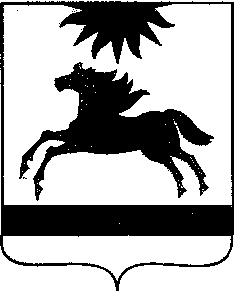 ЧЕЛЯБИНСКАЯ ОБЛАСТЬСОБРАНИЕ ДЕПУТАТОВАРГАЯШСКОГО МУНИЦИПАЛЬНОГО РАЙОНАРЕШЕНИЕО внесении изменений и дополнений в  Устав Аргаяшского  муниципального района                Собрание депутатов Аргаяшского муниципального района  РЕШАЕТ:     1. Внести в Устав Аргаяшского муниципального района  следующие       изменения и  дополнения согласно приложению.2. Настоящее решение подлежит официальному  опубликованию в общественно- политической газете Аргаяшского района «Восход», в информационном вестнике администрации и Собрания депутатов Аргаяшского муниципального района «Аргаяшский вестник»  после его государственной регистрации в территориальном органе уполномоченного   федерального органа исполнительной власти в сфере регистрации уставов   муниципальных образований.3. Настоящее решение вступает в силу и применяется в соответствии    с законодательством Российской Федерации.       Председатель Собрания депутатов                                               Т.М. Антоняк                                                                                                                  Приложение к  решению Собрания депутатов Аргаяшского муниципального района № _39__ от «_17__»___06____2015 года             Изменения и дополнения в Устав Аргаяшского муниципального района  1) В  статье 8:а) подпункт 1 пункта 1 изложить в следующей редакции: «1) составление и рассмотрение проекта бюджета муниципального района, утверждение и исполнение бюджета муниципального района, осуществление контроля за его исполнением, составление и утверждение отчета об исполнении бюджета муниципального района;»;б) подпункт 33 пункта 1 исключить;в) пункт 1 дополнить подпунктами 39 и 40 следующего содержания:«  39) присвоение адресов объектам адресации, изменение, аннулирование адресов, присвоение наименований элементам улично-дорожной сети (за исключением автомобильных дорог федерального значения, автомобильных дорог регионального или межмуниципального значения), наименований элементам планировочной структуры в границах межселенной территории муниципального района, изменение, аннулирование таких наименований, размещение информации в государственном адресном реестре;40) организация в соответствии с Федеральным законом от 24 июля 2007 года № 221-ФЗ "О государственном кадастре недвижимости" выполнения комплексных кадастровых работ и утверждение карты-плана территории.»;г) абзац  2  пункта 2 изложить в следующей редакции:«Указанные соглашения должны заключаться на определенный срок, содержать положения, устанавливающие основания и порядок прекращения их действия, в том числе досрочного, порядок определения ежегодного объема указанных в настоящей части межбюджетных трансфертов, необходимых для осуществления передаваемых полномочий, а также предусматривать финансовые санкции за неисполнение соглашений. Порядок заключения соглашений определяется решениями Собрания депутатов Аргаяшского муниципального района.»;2)  пункт 2  статьи 9 читать в следующей редакции:          «2) Местный референдум проводится на всей территории муниципального района.»;3) пункт 1  статьи 10 читать в следующей редакции:        « 1. Муниципальные выборы проводятся в целях избрания депутатов Собрания депутатов муниципального района  на основе всеобщего равного и прямого избирательного права при тайном голосовании.           Выборы депутатов Собрания депутатов осуществляются на основе мажоритарной избирательной системы относительного большинства.»;4) подпункт 3  пункта 3 статьи 13 изложить в следующей редакции:            «3) проекты планов и программ развития муниципального района, проекты правил землепользования и застройки, проекты планировки территорий и проекты межевания территорий, за исключением случаев, предусмотренных Градостроительным кодексом Российской Федерации, проекты правил благоустройства территорий, а также вопросы предоставления разрешений на условно разрешенный вид использования земельных участков и объектов капитального строительства, вопросы отклонения от предметных параметров разрешенного строительства, реконструкции объектов капитального строительства, вопросы изменения одного вида разрешенного использования земельных участков и объектов капитального строительства, строительства на другой вид такого использования при отсутствии утвержденных правил землепользования и застройки;»; 5)  в статье 19 подпункт 1 изложить в следующей редакции:        «1)Глава Аргаяшского муниципального района, возглавляющий администрацию Аргаяшского  муниципального района – высшее должностное лицо Аргаяшского муниципального района, избираемое  Собранием депутатов из числа кандидатов, представленных конкурсной комиссией по результатам конкурса.»;6) в статье 28:а) пункт 2  изложить в следующей редакции:       «2. Глава  муниципального района  избирается Собранием депутатов Аргаяшского муниципального района из числа кандидатов, представленных конкурсной комиссией по результатам конкурса, сроком на 5 лет.»;б) пункт 5 изложить в следующей редакции:       « 5. Глава муниципального района возглавляет местную администрацию.»;в) в пункте 7 слова «перед избирателями» заменить словами «перед населением»;7) в статье 31 в пункте 1 подпункт 14 исключить;8) в статье 34:        а) подпункт 1 пункта 1 изложить в следующей редакции:         « 1) составляет проект бюджета муниципального района, исполняет бюджет муниципального района, составляет отчет об исполнении бюджета муниципального района;»;        б) подпункт 35 исключить; в) пункт 1 дополнить подпунктами 41 и 42 следующего содержания:«  41) присваивает адреса объектам адресации, изменяет, аннулирует адреса, присваивает наименования элементам улично-дорожной сети (за исключением автомобильных дорог федерального значения, автомобильных дорог регионального или межмуниципального значения), наименований элементам планировочной структуры в границах межселенной территории муниципального района, изменяет, аннулирует такие наименования, размещает информацию в государственном адресном реестре;      42 ) организация в соответствии с Федеральным законом от 24 июля 2007 года № 221-ФЗ "О государственном кадастре недвижимости" выполнения комплексных кадастровых работ и утверждение карты-плана территории.»;9) в статье 39:          а) абзац 2 пункта 1 изложить в следующей редакции:          «  Бюджет муниципального района и свод бюджетов сельских поселений, входящих в состав муниципального района (без учета межбюджетных трансфертов между этими бюджетами), образуют консолидированный бюджет муниципального района.»;            б) пункт 2 изложить в следующей редакции:          « 2. Составление и рассмотрение проекта бюджета муниципального района, утверждение и исполнение районного бюджета, осуществление контроля за его исполнением, составление и утверждение отчета об исполнении районного бюджета осуществляются органами местного самоуправления самостоятельно с соблюдением требований, установленных Бюджетным кодексом Российской Федерации.».10) главу IX дополнить статьей 39.1. следующего содержания:           « Статья 39.1.  Расходы бюджета муниципального района            1. Формирование расходов бюджета муниципального района осуществляется в соответствии с расходными обязательствами муниципального района, устанавливаемыми и исполняемыми органами местного самоуправления данного муниципального района в соответствии с требованиями Бюджетного кодекса Российской Федерации.             2. Исполнение расходных обязательств муниципального района осуществляется за счет средств бюджета в соответствии с требованиями Бюджетного кодекса Российской Федерации.».11) статью 41 читать в новой редакции:             « 41. Доходы бюджета муниципального района             Формирование доходов бюджета муниципального района осуществляется в соответствии с бюджетным законодательством Российской Федерации, законодательством о налогах и сборах и законодательством об иных обязательных платежах.».Глава  Аргаяшского муниципального района                                                                      И.М.Валишин«   17 »      июня      2015 г.  № 39                c. Аргаяш